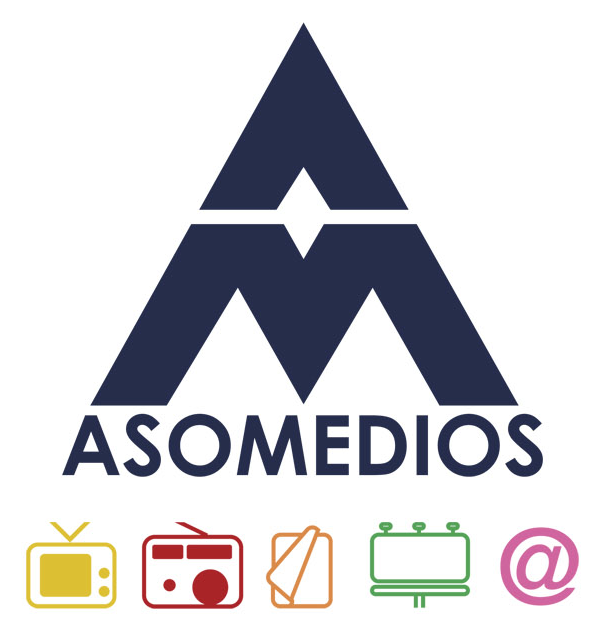 SOLICITUD DE AFILIACION* Esta  información será de uso exclusivo del personal de la Asociación, en ningún caso será presentada a los demás afiliados ni a externos.Tipo de agremiación (Afiliado o Asociado)Nombre de la CompañíaNITMatrícula MercantilDomicilioConstituciónReformasVigencia de la SociedadObjeto Social PrincipalOrganigramaCapitalSociosRepresentante LegalLimite de FacultadesActivos a Dic/2017Pasivos  a Dic/2017Ventas netas de pauta publicitaria año 2017*Referencias Bancarias y ComercialesOtras AsociacionesContrato, Licencia de Operación (para operadores radiodifundidos)Observaciones